Организация дополнительного профессионального образованиячастное учреждение «Новороссийский специализированный институт подготовки кадров»ОДПО ЧУ «Новороссийский специализированный институт подготовки кадров»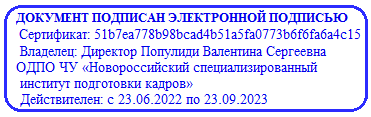                                                                                                                                                             «УТВЕРЖДАЮ» ОДПО ЧУ«Новороссийский специализированный                                                                                                                                                                   институт подготовки кадров»                                                                                                                                        В. С. Популиди                                                                                                                                         27 июня 2022 г. III. КАЛЕНДАРНЫЙ УЧЕБНЫЙ ГРАФИК№ПредметЧАСЫЧАСЫЧАСЫ1 неделяМесяц1 неделяМесяц1 неделяМесяц1 неделяМесяц1 неделяМесяц1 неделяМесяц1 неделяМесяц1 неделяМесяц1 неделяМесяц1 неделяМесяц1 неделяМесяц1 неделяМесяц1 неделяМесяц1 неделяМесяц1 неделяМесяц2 неделяМесяц2 неделяМесяц2 неделяМесяц2 неделяМесяц2 неделяМесяц2 неделяМесяц2 неделяМесяц2 неделяМесяц2 неделяМесяц2 неделяМесяц2 неделяМесяц2 неделяМесяц2 неделяМесяц2 неделяМесяц2 неделяМесяц2 неделяМесяц2 неделяМесяц2 неделяМесяц2 неделяМесяц2 неделяМесяц2 неделяМесяц3 неделяМесяц3 неделяМесяц3 неделяМесяц3 неделяМесяц3 неделяМесяц3 неделяМесяц3 неделяМесяц3 неделяМесяц3 неделяМесяц3 неделяМесяц3 неделяМесяц3 неделяМесяц3 неделяМесяц3 неделяМесяц3 неделяМесяц3 неделяМесяц3 неделяМесяц3 неделяМесяц3 неделяМесяц3 неделяМесяц3 неделяМесяц3 неделяМесяц4 неделяМесяц4 неделяМесяц4 неделяМесяц4 неделяМесяц4 неделяМесяц4 неделяМесяц4 неделяМесяц4 неделяМесяц4 неделяМесяц4 неделяМесяц4 неделяМесяц4 неделяМесяц4 неделяМесяц4 неделяМесяц4 неделяМесяц4 неделяМесяц4 неделяМесяц4 неделяМесяц4 неделяМесяц4 неделяМесяц4 неделяМесяц4 неделяМесяц5 неделя Месяц5 неделя Месяц5 неделя Месяц5 неделя Месяц5 неделя Месяц5 неделя Месяц5 неделя Месяц5 неделя Месяц5 неделя Месяц5 неделя Месяц5 неделя Месяц5 неделя Месяц5 неделя Месяц5 неделя Месяц5 неделя Месяц5 неделя Месяц5 неделя Месяц5 неделя Месяц5 неделя Месяц5 неделя Месяц5 неделя Месяц5 неделя Месяц5 неделя Месяц5 неделя Месяц6 неделяМесяц6 неделяМесяц6 неделяМесяц6 неделяМесяц6 неделяМесяц6 неделяМесяц6 неделяМесяц6 неделяМесяц6 неделяМесяц6 неделяМесяц6 неделяМесяц6 неделяМесяц6 неделяМесяц6 неделяМесяц6 неделяМесяц6 неделяМесяц6 неделяМесяц6 неделяМесяц6 неделяМесяц6 неделяМесяц6 неделяМесяц6 неделяМесяц7 неделяМесяц7 неделяМесяц7 неделяМесяц7 неделяМесяц7 неделяМесяц7 неделяМесяц7 неделяМесяц7 неделяМесяц7 неделяМесяц7 неделяМесяц7 неделяМесяц7 неделяМесяц7 неделяМесяц7 неделяМесяц7 неделяМесяц7 неделяМесяц7 неделяМесяц7 неделяМесяц7 неделяМесяц7 неделяМесяц7 неделяМесяц7 неделяМесяц8 неделяМесяц8 неделяМесяц8 неделяМесяц8 неделяМесяц8 неделяМесяц8 неделяМесяц8 неделяМесяц8 неделяМесяцДата010101020203030404050506ВВ08080808090909101010111111121212131313ВВВ1515151515161616171717181818191919202020ВВВ22222222232323242424252525262626272727ВВВ29292929303030313131010101020202030303ВВВ05050505060606070707080808090909101010ВВВ12121212131313141414151515161616171717ВВВ191919192020202121211. Базовый цикл1. Базовый цикл1. Базовый цикл1. Базовый цикл1. Базовый цикл1. Базовый цикл1. Базовый цикл1. Базовый цикл1. Базовый цикл1. Базовый цикл1. Базовый цикл1. Базовый цикл1. Базовый цикл1. Базовый цикл1. Базовый цикл1. Базовый цикл1. Базовый цикл1. Базовый цикл1. Базовый цикл1. Базовый цикл1. Базовый цикл1. Базовый цикл1. Базовый цикл1. Базовый цикл1. Базовый цикл1. Базовый цикл1. Базовый цикл1. Базовый цикл1. Базовый цикл1. Базовый цикл1. Базовый цикл1. Базовый цикл1. Базовый цикл1. Базовый цикл1. Базовый цикл1. Базовый цикл1. Базовый цикл1. Базовый цикл1. Базовый цикл1. Базовый цикл1. Базовый цикл1. Базовый цикл1. Базовый цикл1. Базовый цикл1. Базовый цикл1. Базовый цикл1. Базовый цикл1. Базовый цикл1. Базовый цикл1. Базовый цикл1. Базовый цикл1. Базовый цикл1. Базовый цикл1. Базовый цикл1. Базовый цикл1. Базовый цикл1. Базовый цикл1. Базовый цикл1. Базовый цикл1. Базовый цикл1. Базовый цикл1. Базовый цикл1. Базовый цикл1. Базовый цикл1. Базовый цикл1. Базовый цикл1. Базовый цикл1. Базовый цикл1. Базовый цикл1. Базовый цикл1. Базовый цикл1. Базовый цикл1. Базовый цикл1. Базовый цикл1. Базовый цикл1. Базовый цикл1. Базовый цикл1. Базовый цикл1. Базовый цикл1. Базовый цикл1. Базовый цикл1. Базовый цикл1. Базовый цикл1. Базовый цикл1. Базовый цикл1. Базовый цикл1. Базовый цикл1. Базовый цикл1. Базовый цикл1. Базовый цикл1. Базовый цикл1. Базовый цикл1. Базовый цикл1. Базовый цикл1. Базовый цикл1. Базовый цикл1. Базовый цикл1. Базовый цикл1. Базовый цикл1. Базовый цикл1. Базовый цикл1. Базовый цикл1. Базовый цикл1. Базовый цикл1. Базовый цикл1. Базовый цикл1. Базовый цикл1. Базовый цикл1. Базовый цикл1. Базовый цикл1. Базовый цикл1. Базовый цикл1. Базовый цикл1. Базовый цикл1. Базовый цикл1. Базовый цикл1. Базовый цикл1. Базовый цикл1. Базовый цикл1. Базовый цикл1. Базовый цикл1. Базовый цикл1. Базовый цикл1. Базовый цикл1. Базовый цикл1. Базовый цикл1. Базовый цикл1. Базовый цикл1. Базовый цикл1. Базовый цикл1. Базовый цикл1. Базовый цикл1. Базовый цикл1. Базовый цикл1. Базовый цикл1. Базовый цикл1. Базовый цикл1. Базовый цикл1. Базовый цикл1. Базовый цикл1. Базовый цикл1. Базовый цикл1. Базовый цикл1. Базовый цикл1. Базовый цикл1. Базовый цикл1. Базовый цикл1. Базовый цикл1. Базовый цикл1. Базовый цикл1. Базовый цикл1. Базовый цикл1. Базовый цикл1. Базовый цикл1. Базовый цикл1. Базовый цикл1. Базовый цикл1. Базовый цикл1. Базовый цикл1. Базовый цикл1. Базовый цикл1Основы законодательства в сфере дорожного движения. 424244444444444444444444444444222Психологические основы деятельностиводителя121222444442223Основы управления  транспортного средства14142224444444444Первая помощь при  дорожно-транспортном происшествии16164444444444445ЗАЧЁТ111112. Специальный цикл2. Специальный цикл2. Специальный цикл2. Специальный цикл2. Специальный цикл2. Специальный цикл2. Специальный цикл2. Специальный цикл2. Специальный цикл2. Специальный цикл2. Специальный цикл2. Специальный цикл2. Специальный цикл2. Специальный цикл2. Специальный цикл2. Специальный цикл2. Специальный цикл2. Специальный цикл2. Специальный цикл2. Специальный цикл2. Специальный цикл2. Специальный цикл2. Специальный цикл2. Специальный цикл2. Специальный цикл2. Специальный цикл2. Специальный цикл2. Специальный цикл2. Специальный цикл2. Специальный цикл2. Специальный цикл2. Специальный цикл2. Специальный цикл2. Специальный цикл2. Специальный цикл2. Специальный цикл2. Специальный цикл2. Специальный цикл2. Специальный цикл2. Специальный цикл2. Специальный цикл2. Специальный цикл2. Специальный цикл2. Специальный цикл2. Специальный цикл2. Специальный цикл2. Специальный цикл2. Специальный цикл2. Специальный цикл2. Специальный цикл2. Специальный цикл2. Специальный цикл2. Специальный цикл2. Специальный цикл2. Специальный цикл2. Специальный цикл2. Специальный цикл2. Специальный цикл2. Специальный цикл2. Специальный цикл2. Специальный цикл2. Специальный цикл2. Специальный цикл2. Специальный цикл2. Специальный цикл2. Специальный цикл2. Специальный цикл2. Специальный цикл2. Специальный цикл2. Специальный цикл2. Специальный цикл2. Специальный цикл2. Специальный цикл2. Специальный цикл2. Специальный цикл2. Специальный цикл2. Специальный цикл2. Специальный цикл2. Специальный цикл2. Специальный цикл2. Специальный цикл2. Специальный цикл2. Специальный цикл2. Специальный цикл2. Специальный цикл2. Специальный цикл2. Специальный цикл2. Специальный цикл2. Специальный цикл2. Специальный цикл2. Специальный цикл2. Специальный цикл2. Специальный цикл2. Специальный цикл2. Специальный цикл2. Специальный цикл2. Специальный цикл2. Специальный цикл2. Специальный цикл2. Специальный цикл2. Специальный цикл2. Специальный цикл2. Специальный цикл2. Специальный цикл2. Специальный цикл2. Специальный цикл2. Специальный цикл2. Специальный цикл2. Специальный цикл2. Специальный цикл2. Специальный цикл2. Специальный цикл2. Специальный цикл2. Специальный цикл2. Специальный цикл2. Специальный цикл2. Специальный цикл2. Специальный цикл2. Специальный цикл2. Специальный цикл2. Специальный цикл2. Специальный цикл2. Специальный цикл2. Специальный цикл2. Специальный цикл2. Специальный цикл2. Специальный цикл2. Специальный цикл2. Специальный цикл2. Специальный цикл2. Специальный цикл2. Специальный цикл2. Специальный цикл2. Специальный цикл2. Специальный цикл2. Специальный цикл2. Специальный цикл2. Специальный цикл2. Специальный цикл2. Специальный цикл2. Специальный цикл2. Специальный цикл2. Специальный цикл2. Специальный цикл2. Специальный цикл2. Специальный цикл2. Специальный цикл2. Специальный цикл2. Специальный цикл2. Специальный цикл2. Специальный цикл2. Специальный цикл2. Специальный цикл2. Специальный цикл2. Специальный цикл2. Специальный цикл2. Специальный цикл2. Специальный цикл2. Специальный цикл2. Специальный цикл2. Специальный цикл6Устройство и ТО ТС кат. В как объектов управления20203334444444444441117Основы управл. транспортными средствКат. В12123334444441118Вождение ТС кат В с механической/ автоматической трансмиссией56/5456/542/22/22/22/22/22/22/22/22/22/22/22/22/22/22/22/22/22/22/22/22/22/22/22/22/22/22/22/22/22/22/22/22/22/22/22/22/22/22/22/22/22/22/22/22/22/22/22/22/22/22/22/22/22/22/22/22/22/22/22/22/22/22/22/22/22/22/22/22/22/22/22/22/22/22/22/22/22/22/22/22/22/22/22/02/02/09ЗАЧЁТ111113. Профессиональный цикл3. Профессиональный цикл3. Профессиональный цикл3. Профессиональный цикл3. Профессиональный цикл3. Профессиональный цикл3. Профессиональный цикл3. Профессиональный цикл3. Профессиональный цикл3. Профессиональный цикл3. Профессиональный цикл3. Профессиональный цикл3. Профессиональный цикл3. Профессиональный цикл3. Профессиональный цикл3. Профессиональный цикл3. Профессиональный цикл3. Профессиональный цикл3. Профессиональный цикл3. Профессиональный цикл3. Профессиональный цикл3. Профессиональный цикл3. Профессиональный цикл3. Профессиональный цикл3. Профессиональный цикл3. Профессиональный цикл3. Профессиональный цикл3. Профессиональный цикл3. Профессиональный цикл3. Профессиональный цикл3. Профессиональный цикл3. Профессиональный цикл3. Профессиональный цикл3. Профессиональный цикл3. Профессиональный цикл3. Профессиональный цикл3. Профессиональный цикл3. Профессиональный цикл3. Профессиональный цикл3. Профессиональный цикл3. Профессиональный цикл3. Профессиональный цикл3. Профессиональный цикл3. Профессиональный цикл3. Профессиональный цикл3. Профессиональный цикл3. Профессиональный цикл3. Профессиональный цикл3. Профессиональный цикл3. Профессиональный цикл3. Профессиональный цикл3. Профессиональный цикл3. Профессиональный цикл3. Профессиональный цикл3. Профессиональный цикл3. Профессиональный цикл3. Профессиональный цикл3. Профессиональный цикл3. Профессиональный цикл3. Профессиональный цикл3. Профессиональный цикл3. Профессиональный цикл3. Профессиональный цикл3. Профессиональный цикл3. Профессиональный цикл3. Профессиональный цикл3. Профессиональный цикл3. Профессиональный цикл3. Профессиональный цикл3. Профессиональный цикл3. Профессиональный цикл3. Профессиональный цикл3. Профессиональный цикл3. Профессиональный цикл3. Профессиональный цикл3. Профессиональный цикл3. Профессиональный цикл3. Профессиональный цикл3. Профессиональный цикл3. Профессиональный цикл3. Профессиональный цикл3. Профессиональный цикл3. Профессиональный цикл3. Профессиональный цикл3. Профессиональный цикл3. Профессиональный цикл3. Профессиональный цикл3. Профессиональный цикл3. Профессиональный цикл3. Профессиональный цикл3. Профессиональный цикл3. Профессиональный цикл3. Профессиональный цикл3. Профессиональный цикл3. Профессиональный цикл3. Профессиональный цикл3. Профессиональный цикл3. Профессиональный цикл3. Профессиональный цикл3. Профессиональный цикл3. Профессиональный цикл3. Профессиональный цикл3. Профессиональный цикл3. Профессиональный цикл3. Профессиональный цикл3. Профессиональный цикл3. Профессиональный цикл3. Профессиональный цикл3. Профессиональный цикл3. Профессиональный цикл3. Профессиональный цикл3. Профессиональный цикл3. Профессиональный цикл3. Профессиональный цикл3. Профессиональный цикл3. Профессиональный цикл3. Профессиональный цикл3. Профессиональный цикл3. Профессиональный цикл3. Профессиональный цикл3. Профессиональный цикл3. Профессиональный цикл3. Профессиональный цикл3. Профессиональный цикл3. Профессиональный цикл3. Профессиональный цикл3. Профессиональный цикл3. Профессиональный цикл3. Профессиональный цикл3. Профессиональный цикл3. Профессиональный цикл3. Профессиональный цикл3. Профессиональный цикл3. Профессиональный цикл3. Профессиональный цикл3. Профессиональный цикл3. Профессиональный цикл3. Профессиональный цикл3. Профессиональный цикл3. Профессиональный цикл3. Профессиональный цикл3. Профессиональный цикл3. Профессиональный цикл3. Профессиональный цикл3. Профессиональный цикл3. Профессиональный цикл3. Профессиональный цикл3. Профессиональный цикл3. Профессиональный цикл3. Профессиональный цикл3. Профессиональный цикл3. Профессиональный цикл3. Профессиональный цикл3. Профессиональный цикл3. Профессиональный цикл3. Профессиональный цикл3. Профессиональный цикл3. Профессиональный цикл3. Профессиональный цикл3. Профессиональный цикл3. Профессиональный цикл10Организация и выполнение грузовых перевозок автомобильным ТС88222222222222211Организация и выполнение пассажирских перевозок автомобильным ТС6622222212ЗАЧЁТ1111113Квалификационный экзамен                                                                                                                                                                                                                                           4Квалификационный экзамен                                                                                                                                                                                                                                           4Квалификационный экзамен                                                                                                                                                                                                                                           4Квалификационный экзамен                                                                                                                                                                                                                                           4Квалификационный экзамен                                                                                                                                                                                                                                           4Квалификационный экзамен                                                                                                                                                                                                                                           4Квалификационный экзамен                                                                                                                                                                                                                                           4Квалификационный экзамен                                                                                                                                                                                                                                           4Квалификационный экзамен                                                                                                                                                                                                                                           4Квалификационный экзамен                                                                                                                                                                                                                                           4Квалификационный экзамен                                                                                                                                                                                                                                           4Квалификационный экзамен                                                                                                                                                                                                                                           4Квалификационный экзамен                                                                                                                                                                                                                                           4Квалификационный экзамен                                                                                                                                                                                                                                           4Квалификационный экзамен                                                                                                                                                                                                                                           4Квалификационный экзамен                                                                                                                                                                                                                                           4Квалификационный экзамен                                                                                                                                                                                                                                           4Квалификационный экзамен                                                                                                                                                                                                                                           4Квалификационный экзамен                                                                                                                                                                                                                                           4Квалификационный экзамен                                                                                                                                                                                                                                           4Квалификационный экзамен                                                                                                                                                                                                                                           4Квалификационный экзамен                                                                                                                                                                                                                                           4Квалификационный экзамен                                                                                                                                                                                                                                           4Квалификационный экзамен                                                                                                                                                                                                                                           4Квалификационный экзамен                                                                                                                                                                                                                                           4Квалификационный экзамен                                                                                                                                                                                                                                           4Квалификационный экзамен                                                                                                                                                                                                                                           4Квалификационный экзамен                                                                                                                                                                                                                                           4Квалификационный экзамен                                                                                                                                                                                                                                           4Квалификационный экзамен                                                                                                                                                                                                                                           4Квалификационный экзамен                                                                                                                                                                                                                                           4Квалификационный экзамен                                                                                                                                                                                                                                           4Квалификационный экзамен                                                                                                                                                                                                                                           4Квалификационный экзамен                                                                                                                                                                                                                                           4Квалификационный экзамен                                                                                                                                                                                                                                           4Квалификационный экзамен                                                                                                                                                                                                                                           4Квалификационный экзамен                                                                                                                                                                                                                                           4Квалификационный экзамен                                                                                                                                                                                                                                           4Квалификационный экзамен                                                                                                                                                                                                                                           4Квалификационный экзамен                                                                                                                                                                                                                                           4Квалификационный экзамен                                                                                                                                                                                                                                           4Квалификационный экзамен                                                                                                                                                                                                                                           4Квалификационный экзамен                                                                                                                                                                                                                                           4Квалификационный экзамен                                                                                                                                                                                                                                           4Квалификационный экзамен                                                                                                                                                                                                                                           4Квалификационный экзамен                                                                                                                                                                                                                                           4Квалификационный экзамен                                                                                                                                                                                                                                           4Квалификационный экзамен                                                                                                                                                                                                                                           4Квалификационный экзамен                                                                                                                                                                                                                                           4Квалификационный экзамен                                                                                                                                                                                                                                           4Квалификационный экзамен                                                                                                                                                                                                                                           4Квалификационный экзамен                                                                                                                                                                                                                                           4Квалификационный экзамен                                                                                                                                                                                                                                           4Квалификационный экзамен                                                                                                                                                                                                                                           4Квалификационный экзамен                                                                                                                                                                                                                                           4Квалификационный экзамен                                                                                                                                                                                                                                           4Квалификационный экзамен                                                                                                                                                                                                                                           4Квалификационный экзамен                                                                                                                                                                                                                                           4Квалификационный экзамен                                                                                                                                                                                                                                           4Квалификационный экзамен                                                                                                                                                                                                                                           4Квалификационный экзамен                                                                                                                                                                                                                                           4Квалификационный экзамен                                                                                                                                                                                                                                           4Квалификационный экзамен                                                                                                                                                                                                                                           4Квалификационный экзамен                                                                                                                                                                                                                                           4Квалификационный экзамен                                                                                                                                                                                                                                           4Квалификационный экзамен                                                                                                                                                                                                                                           4Квалификационный экзамен                                                                                                                                                                                                                                           4Квалификационный экзамен                                                                                                                                                                                                                                           4Квалификационный экзамен                                                                                                                                                                                                                                           4Квалификационный экзамен                                                                                                                                                                                                                                           4Квалификационный экзамен                                                                                                                                                                                                                                           4Квалификационный экзамен                                                                                                                                                                                                                                           4Квалификационный экзамен                                                                                                                                                                                                                                           4Квалификационный экзамен                                                                                                                                                                                                                                           4Квалификационный экзамен                                                                                                                                                                                                                                           4Квалификационный экзамен                                                                                                                                                                                                                                           4Квалификационный экзамен                                                                                                                                                                                                                                           4Квалификационный экзамен                                                                                                                                                                                                                                           4Квалификационный экзамен                                                                                                                                                                                                                                           4Квалификационный экзамен                                                                                                                                                                                                                                           4Квалификационный экзамен                                                                                                                                                                                                                                           4Квалификационный экзамен                                                                                                                                                                                                                                           4Квалификационный экзамен                                                                                                                                                                                                                                           4Квалификационный экзамен                                                                                                                                                                                                                                           4Квалификационный экзамен                                                                                                                                                                                                                                           4Квалификационный экзамен                                                                                                                                                                                                                                           4Квалификационный экзамен                                                                                                                                                                                                                                           4Квалификационный экзамен                                                                                                                                                                                                                                           4Квалификационный экзамен                                                                                                                                                                                                                                           4Квалификационный экзамен                                                                                                                                                                                                                                           4Квалификационный экзамен                                                                                                                                                                                                                                           4Квалификационный экзамен                                                                                                                                                                                                                                           4Квалификационный экзамен                                                                                                                                                                                                                                           4Квалификационный экзамен                                                                                                                                                                                                                                           4Квалификационный экзамен                                                                                                                                                                                                                                           4Квалификационный экзамен                                                                                                                                                                                                                                           4Квалификационный экзамен                                                                                                                                                                                                                                           4Квалификационный экзамен                                                                                                                                                                                                                                           4Квалификационный экзамен                                                                                                                                                                                                                                           4Квалификационный экзамен                                                                                                                                                                                                                                           4Квалификационный экзамен                                                                                                                                                                                                                                           4Квалификационный экзамен                                                                                                                                                                                                                                           4Квалификационный экзамен                                                                                                                                                                                                                                           4Квалификационный экзамен                                                                                                                                                                                                                                           4Квалификационный экзамен                                                                                                                                                                                                                                           4Квалификационный экзамен                                                                                                                                                                                                                                           4Квалификационный экзамен                                                                                                                                                                                                                                           4Квалификационный экзамен                                                                                                                                                                                                                                           4Квалификационный экзамен                                                                                                                                                                                                                                           4Квалификационный экзамен                                                                                                                                                                                                                                           4Квалификационный экзамен                                                                                                                                                                                                                                           4Квалификационный экзамен                                                                                                                                                                                                                                           4Квалификационный экзамен                                                                                                                                                                                                                                           4Квалификационный экзамен                                                                                                                                                                                                                                           4Квалификационный экзамен                                                                                                                                                                                                                                           4Квалификационный экзамен                                                                                                                                                                                                                                           4Квалификационный экзамен                                                                                                                                                                                                                                           4Квалификационный экзамен                                                                                                                                                                                                                                           4Квалификационный экзамен                                                                                                                                                                                                                                           4Квалификационный экзамен                                                                                                                                                                                                                                           4Квалификационный экзамен                                                                                                                                                                                                                                           4Квалификационный экзамен                                                                                                                                                                                                                                           4Квалификационный экзамен                                                                                                                                                                                                                                           4Квалификационный экзамен                                                                                                                                                                                                                                           4Квалификационный экзамен                                                                                                                                                                                                                                           4Квалификационный экзамен                                                                                                                                                                                                                                           4Квалификационный экзамен                                                                                                                                                                                                                                           4Квалификационный экзамен                                                                                                                                                                                                                                           4Квалификационный экзамен                                                                                                                                                                                                                                           4Квалификационный экзамен                                                                                                                                                                                                                                           4Квалификационный экзамен                                                                                                                                                                                                                                           4Квалификационный экзамен                                                                                                                                                                                                                                           4Квалификационный экзамен                                                                                                                                                                                                                                           4Квалификационный экзамен                                                                                                                                                                                                                                           4Квалификационный экзамен                                                                                                                                                                                                                                           4Квалификационный экзамен                                                                                                                                                                                                                                           4Квалификационный экзамен                                                                                                                                                                                                                                           4Квалификационный экзамен                                                                                                                                                                                                                                           4Квалификационный экзамен                                                                                                                                                                                                                                           4Квалификационный экзамен                                                                                                                                                                                                                                           4Квалификационный экзамен                                                                                                                                                                                                                                           4Квалификационный экзамен                                                                                                                                                                                                                                           4Квалификационный экзамен                                                                                                                                                                                                                                           4Квалификационный экзамен                                                                                                                                                                                                                                           4Квалификационный экзамен                                                                                                                                                                                                                                           4Квалификационный экзамен                                                                                                                                                                                                                                           4Квалификационный экзамен                                                                                                                                                                                                                                           4Квалификационный экзамен                                                                                                                                                                                                                                           4Квалификационный экзамен                                                                                                                                                                                                                                           4Квалификационный экзамен                                                                                                                                                                                                                                           4Квалификационный экзамен                                                                                                                                                                                                                                           4Квалификационный экзамен                                                                                                                                                                                                                                           4Квалификационный экзамен                                                                                                                                                                                                                                           4Квалификационный экзамен                                                                                                                                                                                                                                           4Квалификационный экзамен                                                                                                                                                                                                                                           4Квалификационный экзамен                                                                                                                                                                                                                                           4Квалификационный экзамен                                                                                                                                                                                                                                           4Квалификационный экзамен                                                                                                                                                                                                                                           4Квалификационный экзамен                                                                                                                                                                                                                                           4Квалификационный экзамен                                                                                                                                                                                                                                           4Итого193/191193/191193/191193/191193/191193/191193/191193/191193/191193/191193/191193/191193/191193/191193/191193/191193/191193/191193/191193/191193/191193/191193/191193/191193/191193/191193/191193/191193/191193/191193/191193/191193/191193/191193/191193/191193/191193/191193/191193/191193/191193/191193/191193/191193/191193/191193/191193/191193/191193/191193/191193/191193/191193/191193/191193/191193/191193/191193/191193/191193/191193/191193/191193/191193/191193/191193/191193/191193/191193/191193/191193/191193/191193/191193/191193/191193/191193/191193/191193/191193/191193/191193/191193/191193/191193/191193/191193/191193/191193/191193/191193/191193/191193/191193/191193/191193/191193/191193/191193/191193/191193/191193/191193/191193/191193/191193/191193/191193/191193/191193/191193/191193/191193/191193/191193/191193/191193/191193/191193/191193/191193/191193/191193/191193/191193/191193/191193/191193/191193/191193/191193/191193/191193/191193/191193/191193/191193/191193/191193/191193/191193/191193/191193/191193/191193/191193/191193/191193/191193/191193/191193/191193/191193/191193/191193/191193/191193/191